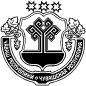 Об избрании на должность главыЧувашско-Сорминского сельского поселенияАликовского района Чувашской Республики    В соответствии с Федеральными законами от 06 октября  2003 г. № 131-ФЗ «Об общих принципах организации местного самоуправления в Российской Федерации», статьей 21 Устава  Чувашско-Сорминского сельского поселения Аликовского района, по результатам  проведенного конкурса по отбору кандидатур на  должность главы Чувашско-Сорминского сельского поселения Аликовского района Чувашской Республики Собрание депутатов Чувашско-Сорминского сельского поселения Аликовского района Чувашской Республики четвертого созыва РЕШИЛО:    1. Избрать  Игнатьеву Ингу Владимировну главой Чувашско-Сорминского сельского поселения  Аликовского района Чувашской Республики на срок полномочия Собрания депутатов Чувашско-Сорминского сельского поселения Аликовского района Чувашской Республики четвертого созыва.2. Настоящее решение вступает в силу после его подписания и подлежит официальному опубликованию.Председатель Собрания депутатовЧувашско-Сорминского сельскогопоселения                                                                                                                В.К. Тихонов